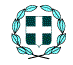 ΕΛΛΗΝΙΚΗ ΔΗΜΟΚΡΑΤΙΑ				3 Οκτωβρίου 2023ΝΟΜΟΣ ΜΑΓΝΗΣΙΑΣ                                                       Αριθ. Πρωτ. 9554ΔΗΜΟΣ  ΖΑΓΟΡΑΣ – ΜΟΥΡΕΣΙΟΥΠληρ.: Τσόγκα Αικατερίνη Τηλ: 2426350119ΠΡΟΓΡΑΜΜΑ ΕΚΛΟΓΗΣΟ ΔΗΜΑΡΧΟΣ ΖΑΓΟΡΑΣ – ΜΟΥΡΕΣΙΟΥ Έχοντας υπόψη:Τις διατάξεις του άρθρου άρθρο 19 του ν.4804/2021 «Εκλογή Δημοτικών και Περιφερειακών Αρχών και λοιπές διατάξεις» (Α΄ 90).Την αριθμ. 9/15-9-2023 Απόφαση του Πολυμελούς Πρωτοδικείου Βόλου περί ανακήρυξης συνδυασμών και υποψηφίων για τις Δημοτικές Εκλογές της 8ης Οκτωβρίου 2023.ΓΝΩΣΤΟΠΟΙΟΥΜΕ ΟΤΙΓια τις Δημοτικές Εκλογές της 8ης Οκτωβρίου 2023 ανακηρύχθηκαν οι παρακάτω  συνδυασμοί υποψηφίων για το Δήμο Ζαγοράς – Μουρεσίου:«ΛΑΪΚΗ ΣΥΣΠΕΙΡΩΣΗ ΖΑΓΟΡΑΣ-ΜΟΥΡΕΣΙΟΥ»ΤΣΑΠΡΑΖΗΣ ΒΑΣΙΛΕΙΟΣ του ΓΕΩΡΓΙΟΥΥποψήφιος ΔήμαρχοςΥποψήφιοι Δημοτικοί Σύμβουλοι (ΑΛΦΑΒΗΤΙΚΑ)1. ΑΓΓΕΛΙΚΑ ΑΙΚΑΤΕΡΙΝΗ (ΚΑΙΤΗ) του ΗΛΙΑ (ΖΑΓΟΡΑΣ)2. ΑΛΗΔΡΟΜΙΤΗΣ ΔΗΜΗΤΡΙΟΣ του ΑΠΟΣΤΟΛΟΥ (ΜΟΥΡΕΣΙΟΥ)3. ΒΟΛΙΩΤΗΣ ΣΤΑΥΡΟΣ του ΔΗΜΗΤΡΙΟΥ (ΖΑΓΟΡΑΣ)4. ΓΕΩΡΓΑΔΑΚΗΣ ΘΕΟΔΩΡΟΣ του ΓΕΩΡΓΙΟΥ (ΖΑΓΟΡΑΣ)5. ΓΕΩΡΓΑΛΑ ΕΛΕΝΗ του ΣΠΥΡΙΔΩΝΑ (ΖΑΓΟΡΑΣ)6. ΓΕΩΡΓΙΟΥ ΑΠΟΣΤΟΛΟΣ του ΑΘΑΝΑΣΙΟΥ (ΜΟΥΡΕΣΙΟΥ)7. ΓΕΩΡΓΙΟΥ ΚΑΛΛΙΟΠΗ του ΑΘΑΝΑΣΙΟΥ (ΖΑΓΟΡΑΣ)8. ΓΕΩΡΓΟΥΔΗΣ ΚΥΡΙΑΖΗΣ του ΣΤΕΦΑΝΟΥ (ΖΑΓΟΡΑΣ)9. ΓΕΩΡΓΟΥΔΗΣ ΝΙΚΟΛΑΟΣ του ΑΛΚΙΒΙΑΔΗ (ΖΑΓΟΡΑΣ)10. ΚΑΡΑΓΕΩΡΓΙΟΥ ΧΡΗΣΤΟΣ του ΑΠΟΣΤΟΛΟΥ (ΖΑΓΟΡΑΣ)11. ΚΑΡΤΣΙΩΤΗΣ ΑΘΑΝΑΣΙΟΣ ΗΛΙΑΣ του ΝΙΚΟΛΑΟΥ (ΜΟΥΡΕΣΙΟΥ)12. ΚΟΛΙΟΣ ΚΩΝΣΤΑΝΤΙΝΟΣ του ΝΙΚΟΛΑΟΥ (ΜΟΥΡΕΣΙΟΥ)13. ΚΟΥΡΕΛΑ ΣΟΦΙΑ του ΑΛΕΞΑΝΔΡΟΥ (ΖΑΓΟΡΑΣ)14. ΚΟΥΡΕΛΑΣ ΙΩΑΝΝΗΣ του ΓΕΩΡΓΙΟΥ (ΖΑΓΟΡΑΣ)15. ΚΟΥΡΕΛΑΣ ΤΡΙΑΝΤΑΦΥΛΛΟΣ του ΛΟΥΚΑ (ΖΑΓΟΡΑΣ)16. ΚΩΝΣΤΑΝΤΕΛΙΑΣ ΒΑΣΙΛΕΙΟΣ του ΑΠΟΣΤΟΛΟΥ (ΖΑΓΟΡΑΣ)17. ΡΗΓΑΚΗΣ ΙΩΑΝΝΗΣ του ΚΩΝΣΤΑΝΤΙΝΟΥ (ΖΑΓΟΡΑΣ)18. ΡΗΓΑΣ ΡΗΓΑΣ του ΔΗΜΗΤΡΙΟΥ (ΜΟΥΡΕΣΙΟΥ)19. ΡΗΓΟΠΟΥΛΟΥ ΜΑΡΙΑ του ΜΙΛΤΙΑΔΗ (ΜΟΥΡΕΣΙΟΥ)20. ΣΓΟΥΡΑΣ ΚΥΡΙΑΖΗΣ του ΑΝΤΩΝΙΟΥ (ΖΑΓΟΡΑΣ)21. ΣΔΟΥΓΚΟΥ ΖΩΗ ΑΘΑΝΑΣΙΑ του ΑΘΑΝΑΣΙΟΥ (ΜΟΥΡΕΣΙΟΥ)22. ΧΡΥΣΑΦΗ ΚΥΡΙΑΚΗ του ΚΩΝΣΤΑΝΤΙΝΟΥ (ΖΑΓΟΡΑΣ)Υποψήφιοι Σύμβουλοι Δημοτικής Κοινότητας Ζαγοράς1. ΑΣΜΕΛΗ ΑΠΟΣΤΟΛΙΑ του ΓΕΩΡΓΙΟΥ2. ΒΟΛΙΩΤΟΥ ΜΑΡΙΑ του ΔΗΜΗΤΡΙΟΥ3. ΚΕΦΑΛΑΣ ΚΥΡΙΑΖΗΣ του ΣΩΚΡΑΤΗ4. ΚΟΥΡΕΛΑΣ ΚΩΝΣΤΑΝΤΙΝΟΣ του ΑΡΓΥΡΙΟΥ5. ΚΟΥΤΣΕΛΙΝΗ ΕΛΕΝΗ του ΣΠΙΡΙΔΩΝΑ ΑΠΟΣΤΟΛΟΥ6. ΚΡΑΒΒΑΡΗ ΚΕΡΑΣΙΑ του ΚΩΝΣΤΑΝΤΙΝΟΥ7. ΡΟΥΣΗΣ ΑΝΤΩΝΙΟΣ του ΚΩΝΣΤΑΝΤΙΝΟΥ8. ΣΤΑΥΡΟΠΟΥΛΟΣ ΒΑΣΙΛΕΙΟΣ του ΓΕΩΡΓΙΟΥΥποψήφιοι Σύμβουλοι Δημοτικής Κοινότητας Μακρυρράχης1. ΒΑΒΟΥΔΗ ΠΙΝΑΚΑ ΧΑΡΙΚΛΕΙΑ του ΙΩΑΝΝΗ2. ΝΑΣΙΟΣ ΝΙΚΟΛΑΟΣ του ΑΘΑΝΑΣΙΟΥ3. ΧΡΙΣΤΟΔΟΥΛΟΥ ΣΤΑΥΡΟΥΛΑ του ΓΕΩΡΓΙΟΥΥποψήφιοι Πρόεδροι Δημοτικής Κοινότητας Πουρίου1. ΒΑΣΙΛΕΙΟΥ ΤΡΙΑΝΤΑΦΥΛΛΟΣ του ΣΤΑΥΡΟΥ2. ΧΙΩΤΗ ΜΑΡΙΑ του ΣΠΥΡΙΔΩΝΑ3. ΧΙΩΤΗΣ ΘΕΟΦΑΝΗΣ του ΓΕΩΡΓΙΟΥΥποψήφιοι Πρόεδροι Δημοτικής Κοινότητας Αγίου Δημητρίου Πηλίου1. ΑΪΒΑΛΙΩΤΗΣ ΕΥΑΓΓΕΛΟΣ του ΚΩΝΣΤΑΝΤΙΝΟΥ2. ΤΖΑΝΕΤΟΥ ΣΤΑΜΑΤΗ (ΤΟΥΛΑ) του ΠΑΝΑΓΙΩΤΗ3. ΤΣΙΚΡΙΚΩΝΗΣ ΑΠΟΣΤΟΛΟΣ του ΙΩΑΝΝΗΥποψήφιοι Πρόεδροι Δημοτικής Κοινότητας Ξορυχτίου1. ΤΣΑΠΡΑΖΗ ΖΩΗ του ΑΠΟΣΤΟΛΟΥ«ΑΝΑΔΗΜΙΟΥΡΓΙΑ»ΚΑΡΑΓΕΩΡΓΙΟΥ ΚΩΝΣΤΑΝΤΙΝΟΣ του ΔΗΜΗΤΡΙΟΥ  Υποψήφιος ΔήμαρχοςΥποψήφιοι Δημοτικοί Σύμβουλοι (ΑΛΦΑΒΗΤΙΚΑ)1. ΑΓΓΕΛΕΤΟΥ ΑΙΚΑΤΕΡΙΝΗ του ΙΩΑΝΝΗ (ΖΑΓΟΡΑΣ)2. ΑΛΜΠΑΝΗΣ ΔΗΜΗΤΡΙΟΣ του ΑΓΓΕΛΗ (ΜΟΥΡΕΣΙΟΥ)3. ΑΛΤΙΝΗΣ ΑΝΕΣΤΗΣ του ΕΥΣΤΑΘΙΟΥ (ΜΟΥΡΕΣΙΟΥ)4. ΒΑΣΙΛΕΙΟΥ ΕΜΜΑΝΟΥΗΛ του ΚΩΝΣΤΑΝΤΙΝΟΥ (ΜΟΥΡΕΣΙΟΥ)5. ΒΕΛΕΝΤΖΑΣ ΕΥΣΤΑΘΙΟΣ του ΚΩΝΣΤΑΝΤΙΝΟΥ (ΜΟΥΡΕΣΙΟΥ)6. ΒΟΥΛΓΑΡΗ ΑΦΕΝΤΟΥ ΖΗΝΟΒΙΑ του ΕΜΜΑΝΟΥΗΛ (ΖΑΓΟΡΑΣ)7. ΕΥΑΓΓΕΛΟΥ ΚΑΡΑΓΙΩΡΓΟΥ ΑΝΤΩΝΙΑ του ΔΗΜΗΤΡΙΟΥ (ΖΑΓΟΡΑΣ)8. ΚΑΛΑΒΡΟΣ ΚΩΝΣΤΑΝΤΙΝΟΣ του ΣΤΑΥΡΟΥ (ΖΑΓΟΡΑΣ)9. ΚΑΜΠΟΥΡΗΣ ΝΙΚΟΛΑΟΣ του ΔΙΑΚΟΥΜΗ (ΜΟΥΡΕΣΙΟΥ)10. ΚΑΟΥΝΑΣ ΘΕΟΔΩΡΟΣ του ΚΩΝΣΤΑΝΤΙΝΟΥ (ΖΑΓΟΡΑΣ)11. ΚΑΡΤΣΙΩΤΗ ΔΗΜΗΤΡΑ του ΑΡΙΣΤΕΙΔΗ (ΖΑΓΟΡΑΣ)12. ΚΑΤΣΙΦΟΣ ΑΠΟΣΤΟΛΟΣ του ΙΩΑΝΝΗ (ΖΑΓΟΡΑΣ)13. ΚΕΡΑΜΙΔΙΩΤΗ ΕΛΕΥΘΕΡΙΑ του ΔΗΜΗΤΡΙΟΥ (ΖΑΓΟΡΑΣ)14. ΚΟΥΡΕΛΑΣ ΔΗΜΗΤΡΙΟΣ του ΟΘΩΝΟΣ (ΖΑΓΟΡΑΣ)15. ΚΟΥΦΟΓΙΩΡΓΟΥ ΑΓΓΕΛΙΚΗ του ΣΤΥΛΙΑΝΟΥ (ΖΑΓΟΡΑΣ)16. ΛΑΜΠΑΔΑΡΗΣ ΝΙΚΟΛΑΟΣ του ΓΕΩΡΓΙΟΥ (ΖΑΓΟΡΑΣ)17. ΛΑΣΚΟΣ ΕΥΣΤΑΘΙΟΣ του ΔΗΜΟΣΘΕΝΗ (ΖΑΓΟΡΑΣ)18. ΜΑΡΓΑΡΙΤΗΣ ΚΩΝΣΤΑΝΤΙΝΟΣ του ΝΙΚΟΛΑΟΥ (ΜΟΥΡΕΣΙΟΥ)19. ΜΟΥΤΟΣ ΙΩΑΝΝΗΣ του ΑΝΤΩΝΙΟΥ (ΜΟΥΡΕΣΙΟΥ)20. ΜΠΟΥΓΛΟΥ ΕΛΕΝΗ ΜΑΡΙΑ του ΝΙΚΟΛΑΟΥ (ΜΟΥΡΕΣΙΟΥ)21. ΝΑΝΟΣ ΠΑΝΑΓΙΩΤΗΣ του ΑΠΟΣΤΟΛΟΥ (ΜΟΥΡΕΣΙΟΥ)22. ΝΑΣΣΙΟΥ ΔΗΜΗΤΡΙΟΣ του ΙΩΑΝΝΗ (ΖΑΓΟΡΑΣ)23. ΠΑΠΑΔΟΠΟΥΛΟΣ ΚΥΡΙΑΚΟΣ του ΛΑΖΑΡΟΥ (ΜΟΥΡΕΣΙΟΥ)24. ΠΑΠΟΥΛΙΑ ΔΗΜΗΤΡΑ του ΙΩΑΝΝΗ (ΖΑΓΟΡΑΣ)25. ΡΟΥΣΣΑΣ ΓΕΩΡΓΙΟΣ του ΜΙΧΑΗΛ (ΜΟΥΡΕΣΙΟΥ)26. ΣΚΑΡΛΑΤΟΣ ΔΗΜΗΤΡΙΟΣ του ΧΡΙΣΤΟΦΟΡΟΥ (ΖΑΓΟΡΑΣ)27. ΣΤΑΜΟΣ ΣΤΑΜΟΥΛΗΣ του ΙΩΑΝΝΗ (ΖΑΓΟΡΑΣ)28. ΣΤΑΣΙΝΟΣ ΙΩΑΝΝΗΣ του ΜΑΡΙΟΥ (ΖΑΓΟΡΑΣ)29. ΣΤΑΥΡΟΥ ΓΕΩΡΓΙΟΣ του ΔΗΜΗΤΡΙΟΥ (ΖΑΓΟΡΑΣ)30. ΣΤΑΥΡΟΥ ΕΛΕΝΗ του ΔΗΜΗΤΡΙΟΥ (ΖΑΓΟΡΑΣ)31. ΤΑΣΙΟΣ ΚΥΡΙΑΚΟΣ του ΜΙΧΑΗΛ (ΖΑΓΟΡΑΣ)32. ΤΕΖΑΣ ΘΕΟΔΩΡΟΣ του ΧΡΙΣΤΟΦΟΡΟΥ (ΖΑΓΟΡΑΣ)33. ΤΡΙΑΝΤΑΦΥΛΛΟΥ ΑΣΠΑΣΙΑ του ΤΡΙΑΝΤΑΦΥΛΛΟΥ (ΖΑΓΟΡΑΣ)34. ΧΡΙΣΤΟΔΟΥΛΟΥ ΓΕΩΡΓΙΑ ( ΤΖΩΡΤΖΙΝΑ) του ΧΡΗΣΤΟΥ (ΜΟΥΡΕΣΙΟΥ)Υποψήφιοι Σύμβουλοι Δημοτικής Κοινότητας Ζαγοράς1. ΒΑΛΑΣΣΑ ΕΛΕΝΗ του ΠΑΝΑΓΙΩΤΗ2. ΒΟΥΖΑΡΑΣ ΔΗΜΗΤΡΙΟΣ του ΑΠΟΣΤΟΛΟΥ3. ΓΕΩΡΓΟΥΔΗΣ ΚΥΡΙΑΖΗΣ του ΝΙΚΟΛΑΟΥ4. ΖΟΥΝΟΣ ΝΕΚΤΑΡΙΟΣ του ΚΩΝΣΤΑΝΤΙΝΟΥ5. ΛΕΧΩΝΙΤΟΥ ΑΝΤΩΝΙΑ του ΙΩΑΝΝΗ6. ΜΑΡΓΩΜΕΝΟΥ ΠΕΡΣΕΦΟΝΗ του ΓΕΩΡΓΙΟΥ7. ΠΛΟΥΜΙΣΤΟΥ ΜΑΡΙΑ ΕΛΕΝΗ του ΚΩΝΣΤΑΝΤΙΝΟΥ8. ΣΧΙΖΑΣ ΧΡΗΣΤΟΣ του ΓΕΩΡΓΙΟΥΥποψήφιοι Σύμβουλοι Δημοτικής Κοινότητας Μακρυρράχης1. ΚΑΜΒΡΟΓΙΑΝΝΗΣ ΛΑΜΠΡΟΣ του ΧΡΗΣΤΟΥ2. ΚΟΥΦΟΓΙΑΝΝΗΣ ΓΕΩΡΓΙΟΣ του ΚΩΝΣΤΑΝΤΙΝΟΥ3. ΜΑΛΑΧΙΑ ΣΥΝΟΔΗ του ΙΩΑΝΝΗ4. ΠΑΝΑΓΙΩΤΟΥ ΓΕΩΡΓΙΟΣ του ΘΕΜΙΣΤΟΚΛΗΥποψήφιοι Πρόεδροι Δημοτικής Κοινότητας Πουρίου1. ΒΑΣΙΛΕΙΟΥ ΔΗΜΗΤΡΙΟΣ του ΝΙΚΟΛΑΟΥ2. ΔΕΛΕΝΤΖΕΣ ΙΩΑΝΝΗΣ του ΑΘΑΝΑΣΙΟΥ3. ΧΑΤΖΗΝΙΚΟΥ ΕΛΕΥΘΕΡΙΑ του ΒΑΣΙΛΕΙΟΥΥποψήφιοι Πρόεδροι Δημοτικής Κοινότητας Αγίου Δημητρίου Πηλίου1. ΑΓΛΑΙΝΗΣ ΝΙΚΟΛΑΟΣ του ΑΡΙΣΤΕΙΔΗ2. ΚΟΤΡΩΝΗ ΕΥΑΓΓΕΛΙΑ του ΓΕΩΡΓΙΟΥ3. ΚΟΥΡΚΟΥΒΕΛΟΣ ΝΙΚΟΛΑΟΣ του ΠΑΝΑΓΙΩΤΗ4. ΠΡΩΙΑ ΑΡΓΥΡΩ ΜΑΡΙΑ ( ΗΡΩ) του ΙΩΑΝΝΗ5. ΡΟΥΣΣΑ - ΠΑΝΙΟΥ ΒΑΣΙΛΙΚΗ του ΣΤΑΥΡΟΥΥποψήφιοι Πρόεδροι Δημοτικής Κοινότητας Ανηλίου1. ΚΑΡΚΑΛΑΣ ΣΤΕΦΑΝΟΣ του ΑΘΑΝΑΣΙΟΥ2. ΜΗΤΣΙΟΥ ΠΑΝΑΓΙΩΤΗΣ του ΙΩΑΝΝΗ3. ΝΤΟΛΙΟΣ ΓΕΩΡΓΙΟΣ του ΔΗΜΗΤΡΙΟΥ4. ΣΤΕΛΛΟΥ ΙΩΑΝΝΑ ΝΑΤΑΣΑ του ΑΛΕΞΑΝΔΡΟΥΥποψήφιοι Πρόεδροι Δημοτικής Κοινότητας Κισσού1. ΒΑΚΑΛΟΥΔΗ ΘΕΟΤΙΜΗ (ΤΕΜΗ) του ΚΩΝΣΤΑΝΤΙΝΟΥ2. ΚΡΑΒΑΡΙΤΗ ΣΤΑΜΑΤΙΑ του ΙΩΑΝΝΗ3. ΜΟΥΤΟΣ ΙΩΑΝΝΗΣ του ΓΕΩΡΓΙΟΥ4. ΠΑΠΑΓΕΩΡΓΙΟΥ ΙΩΑΝΝΗΣ του ΓΕΩΡΓΙΟΥ5. ΠΟΛΥΧΡΟΝΟΥ ΣΟΦΙΑ του ΠΡΟΔΡΟΜΟΥ6. ΣΤΑΜΟΣ ΑΝΤΩΝΙΟΣ του ΚΩΝΣΤΑΝΤΙΝΟΥΥποψήφιοι Πρόεδροι Δημοτικής Κοινότητας Μουρεσίου1. ΑΓΡΑΦΙΩΤΟΥ ΕΥΑΓΓΕΛΙΑ (ΒΑΝΑ) του ΧΡΗΣΤΟΥ2. ΔΗΜΗΤΡΙΟΥ ΣΟΦΙΑ ΠΑΝΑΓΙΩΤΑ του ΧΡΗΣΤΟΥ3. ΚΡΙΝΑΚΗΣ ΛΑΜΠΡΟΣ του ΚΩΝΣΤΑΝΤΙΝΟΥ4. ΜΑΜΟΥΡΗΣ ΕΥΑΓΓΕΛΟΣ του ΝΙΚΟΛΑΟΥ5. ΣΟΥΛΤΑΝΗ ΣΤΙΒΑΧΤΗ ΧΑΡΙΚΛΕΙΑ του ΔΗΜΗΤΡΙΟΥΥποψήφιοι Πρόεδροι Δημοτικής Κοινότητας Τσαγκαράδας1. ΑΛΟΥΤΖΑΝΙΔΟΥ ΣΤΑΜΑΤΗ (ΜΑΤΟΥΛΑ) του ΣΤΥΛΙΑΝΟΥ2. ΙΩΑΝΝΟΥ ΛΕΟΝΤΑΡΗΣ του ΕΥΑΓΓΕΛΟΥ3. ΛΑΜΠΑΔΑΡΗ ΚΩΝΣΤΑΝΤΙΝΑ ΙΩΑΝΝΑ του ΝΙΚΟΛΑΟΥ4. ΜΠΑΖΑΝΟΣ ΣΤΕΦΑΝΟΣ ΠΗΛΕΑΣ του ΝΙΚΟΛΑΟΥ5. ΜΠΟΥΓΛΟΣ ΣΩΤΗΡΙΟΣ του ΝΙΚΟΛΑΟΥ6. ΠΑΝΑΓΙΩΤΟΥ ΑΙΚΑΤΕΡΙΝΗ του ΧΑΡΑΛΑΜΠΟΥ7. ΣΠΑΝΟΥ ΕΛΛΗ του ΒΑΣΙΛΕΙΟΥ8. ΦΕΔΑΣ ΠΑΝΑΓΙΩΤΗΣ του ΧΡΗΣΤΟΥΥποψήφιοι Πρόεδροι Δημοτικής Κοινότητας Ξορυχτίου1. ΠΑΤΑΤΟΥΚΟΣ ΔΗΜΗΤΡΙΟΣ του ΑΠΟΣΤΟΛΟΥ «ΑΝΕΞΑΡΤΗΤΗ ΚΙΝΗΣΗ ΕΝΟΤΗΤΑΣ»ΣΑΜΑΡΑ ΜΑΡΙΑ του ΓΕΩΡΓΙΟΥ  Υποψήφια ΔήμαρχοςΥποψήφιοι Δημοτικοί Σύμβουλοι (ΑΛΦΑΒΗΤΙΚΑ)1. ΑΓΓΕΛΕΤΟΣ ΓΕΩΡΓΙΟΣ του ΑΛΕΞΑΝΔΡΟΥ (ΖΑΓΟΡΑΣ)2. ΑΛΕΞΑΝΔΡΟΥ ΑΛΕΞΑΝΔΡΟΣ (ΚΑΒΟΥΡΑΣ) του ΕΥΑΓΓΕΛΟΥ (ΖΑΓΟΡΑΣ)3. ΒΑΛΑΣΣΑΣ ΛΑΥΡΕΝΤΙΟΣ του ΔΙΟΝΥΣΙΟΥ (ΖΑΓΟΡΑΣ)4. ΒΑΣΙΛΕΙΟΥ ΓΕΩΡΓΙΑ του ΘΕΟΧΑΡΗ (ΖΑΓΟΡΑΣ)5. ΒΟΝΤΖΟΣ ΑΠΟΣΤΟΛΟΣ του ΧΡΗΣΤΟΥ (ΜΟΥΡΕΣΙΟΥ)6. ΒΟΝΤΖΟΣ ΓΕΩΡΓΙΟΣ του ΧΡΗΣΤΟΥ (ΜΟΥΡΕΣΙΟΥ)7. ΒΟΝΤΖΟΣ ΚΩΝΣΤΑΝΤΙΝΟΣ ΔΙΑΝΕΛΛΟΣ του ΙΩΑΝΝΗ (ΜΟΥΡΕΣΙΟΥ)8. ΒΟΝΤΖΟΥ ΚΑΡΑΓΙΑΝΝΗ ΧΡΙΣΤΙΝΑ του ΝΙΚΟΛΑΟΥ (ΜΟΥΡΕΣΙΟΥ)9. ΒΟΥΛΓΑΡΗ ΚΑΛΛΙΟΠΗ του ΓΕΩΡΓΙΟΥ (ΜΟΥΡΕΣΙΟΥ)10. ΓΟΥΝΑΡΗ ΤΕΡΨΙΘΕΑ (ΤΕΡΨΗ) του ΙΩΑΝΝΗ (ΖΑΓΟΡΑΣ)11. ΓΟΥΣΙΟΥ ΚΡΥΣΤΑΛΙΑ του ΙΩΑΝΝΟΥ (ΜΟΥΡΕΣΙΟΥ)12. ΖΗΣΗ ΜΑΡΙΑΝΘΗ του ΝΙΚΟΛΑΟΥ (ΖΑΓΟΡΑΣ)13. ΙΑΤΡΙΔΗ ΕΛΕΝΗ του ΕΥΑΓΓΕΛΟΥ (ΜΟΥΡΕΣΙΟΥ)14. ΙΩΑΝΝΟΥ ΔΗΜΗΤΡΙΟΣ του ΕΥΑΓΓΕΛΟΥ (ΜΟΥΡΕΣΙΟΥ)15. ΚΟΝΣΟΥΛΑΣ ΚΥΡΙΑΚΟΣ του ΧΡΗΣΤΟΥ (ΖΑΓΟΡΑΣ)16. ΚΟΝΤΟΓΙΑΝΝΗΣ ΑΘΑΝΑΣΙΟΣ του ΝΙΚΟΛΑΟΥ (ΖΑΓΟΡΑΣ)17. ΚΡΑΒΒΑΡΗΣ ΔΗΜΗΤΡΙΟΣ του ΑΠΟΣΤΟΛΟΥ (ΖΑΓΟΡΑΣ)18. ΚΩΝΣΤΑΝΤΕΛΟΣ ΚΛΕΟΜΕΝΗΣ του ΤΡΙΑΝΤΑΦΥΛΛΟΥ (ΖΑΓΟΡΑΣ)19. ΛΑΜΠΑΔΑΡΗΣ ΝΙΚΟΛΑΟΣ του ΙΩΑΝΝΟΥ (ΜΟΥΡΕΣΙΟΥ)20. ΛΑΣΚΟΣ ΧΡΗΣΤΟΣ του ΝΙΚΟΛΑΟΥ (ΖΑΓΟΡΑΣ)21. ΛΙΑΤΣΙΚΟΥ ΣΜΑΡΑΓΔΑ του ΒΕΡΓΟΥ (ΖΑΓΟΡΑΣ)22. ΜΑΡΓΑΡΙΤΗΣ ΚΩΝΣΤΑΝΤΙΝΟΣ του ΘΕΟΦΑΝΗ (ΜΟΥΡΕΣΙΟΥ)23. ΜΠΑΛΛΑΜΠΑΝΗ ΚΑΡΑΣΤΑΜΑΤΗ ΑΛΕΞΑΝΔΡΑ του ΝΤΑΛΙΠ (ΜΟΥΡΕΣΙΟΥ)24. ΝΤΟΥΚΛΑΝΙΔΗΣ ΔΗΜΗΤΡΙΟΣ του ΕΥΘΥΜΙΟΥ (ΖΑΓΟΡΑΣ)25. ΞΗΡΑΔΑΚΗΣ ΓΕΩΡΓΙΟΣ του ΙΩΑΝΝΗ (ΖΑΓΟΡΑΣ)26. ΟΙΚΟΝΟΜΟΥ ΘΕΟΔΩΡΟΣ του ΔΗΜΗΤΡΙΟΥ (ΖΑΓΟΡΑΣ)27. ΠΑΠΑΓΕΩΡΓΙΟΥ ΔΗΜΗΤΡΙΟΣ του ΕΥΣΤΑΘΙΟΥ (ΜΟΥΡΕΣΙΟΥ)28. ΠΑΠΑΔΗΜΗΤΡΙΟΥ ΔΗΜΗΤΡΑ του ΑΠΟΣΤΟΛΟΥ (ΖΑΓΟΡΑΣ)29. ΠΕΡΔΙΟΥ ΧΡΗΣΤΟΣ του ΚΩΝΣΤΑΝΤΙΝΟΥ (ΜΟΥΡΕΣΙΟΥ)30. ΡΕΠΑΝΙΔΗΣ ΒΑΣΙΛΕΙΟΣ του ΑΝΤΩΝΙΟΥ (ΖΑΓΟΡΑΣ)31. ΡΗΓΟΠΟΥΛΟΣ ΠΑΝΑΓΙΩΤΗΣ του ΔΗΜΗΤΡΙΟΥ (ΜΟΥΡΕΣΙΟΥ)32. ΣΑΜΑΡΑΣ ΚΥΡΙΑΖΗΣ του ΧΡΗΣΤΟΦΟΡΟΥ (ΖΑΓΟΡΑΣ)33. ΣΙΑΓΚΟΣ ΔΗΜΗΤΡΙΟΣ του ΣΤΑΜΟΥΛΗ (ΖΑΓΟΡΑΣ)34. ΣΚΟΡΡΑΣ ΛΑΖΑΡΟΣ του ΒΑΣΙΛΕΙΟΥ (ΖΑΓΟΡΑΣ)35. ΤΑΣΙΟΣ ΑΛΕΞΑΝΔΡΟΣ (ΑΛΕΞΗΣ) του ΓΕΩΡΓΙΟΥ (ΖΑΓΟΡΑΣ)36. ΤΣΕΛΕΠΗΣ ΑΠΟΣΤΟΛΟΣ του ΙΩΑΝΝΗ (ΜΟΥΡΕΣΙΟΥ)37. ΤΣΙΟΥΜΑΡΗΣ ΚΩΝΣΤΑΝΤΙΝΟΣ του ΓΕΩΡΓΙΟΥ (ΖΑΓΟΡΑΣ)38. ΧΡΟΝΙΔΟΥ ΑΓΓΕΛΙΚΗ του ΕΜΜΑΝΟΥΗΛ (ΖΑΓΟΡΑΣ)Υποψήφιοι Σύμβουλοι Δημοτικής Κοινότητας Ζαγοράς1. ΑΝΤΩΝΙΟΥ ΙΩΑΝΝΗΣ του ΣΤΕΡΓΙΟΥ2. ΒΑΛΑΣΣΑ ΝΙΚΟΛΕΤΑ του ΧΡΙΣΤΟΦΟΡΟΥ3. ΚΑΡΑΡΡΗΓΑ ΜΑΡΙΑ του ΠΑΝΑΓΙΩΤΗ4. ΚΟΛΟΒΑΧΑΤΟΥ ΑΝΔΡΟΜΑΧΗ του ΑΠΟΣΤΟΛΟΥ5. ΝΑΣΙΟΣ ΕΠΑΜΕΙΝΩΝΔΑΣ (ΝΩΝΤΑΣ) του ΙΩΑΝΝΟΥ6. ΠΑΠΑΕΥΑΓΓΕΛΟΥ ΧΡΥΣΟΒΑΛΑΝΤΟΥ ΕΛΕΝΗ του ΕΥΑΓΓΕΛΟΥ7. ΡΟΥΣΗ ΖΗΝΟΒΙΑ του ΚΥΡΙΑΖΗ8. ΣΠΑΝΟΣ ΔΗΜΗΤΡΙΟΣ του ΔΑΝΙΗΛΥποψήφιοι Σύμβουλοι Δημοτικής Κοινότητας Μακρυρράχης1. ΓΕΩΡΓΟΥΔΗΣ ΗΛΙΑΣ του ΑΛΕΞΑΝΔΡΟΥ2. ΕΥΑΓΓΕΛΟΥ ΣΤΑΥΡΟΥΛΑ του ΑΧΙΛΛΕΑ3. ΚΑΛΤΣΗΣ ΔΗΜΗΤΡΙΟΣ του ΝΙΚΟΛΑΟΥ4. ΠΑΠΟΥΛΙΑ ΙΟΥΛΙΑ του ΔΗΜΗΤΡΙΟΥ5. ΠΡΙΤΣΙΝΗ ΧΡΙΣΤΙΝΑ του ΙΩΝΟΣ6. ΤΣΙΤΣΙΡΙΚΟΣ ΓΕΩΡΓΙΟΣ του ΚΥΡΙΑΖΗ7. ΧΑΝΟΣ ΔΗΜΗΤΡΙΟΣ του ΕΥΑΓΓΕΛΟΥ8. ΧΑΤΖΗ ΜΑΡΙΑ του ΗΛΙΑΥποψήφιοι Πρόεδροι Δημοτικής Κοινότητας Πουρίου1. ΚΟΥΤΣΕΛΙΝΗΣ ΑΠΟΣΤΟΛΟΣ του ΕΥΣΤΑΘΙΟΥ2. ΚΡΑΒΒΑΡΗ ΜΑΡΙΑ του ΓΕΩΡΓΙΟΥ3. ΠΡΙΤΣΙΝΗ ΣΟΦΙΑ του ΜΙΧΑΗΛ4. ΧΑΔΙΝΗ ΜΑΡΙΑ του ΑΝΤΩΝΙΟΥ5. ΧΙΩΤΗΣ ΚΩΝΣΤΑΝΤΙΝΟΣ του ΘΕΟΧΑΡΗΥποψήφιοι Πρόεδροι Δημοτικής Κοινότητας Αγίου Δημητρίου Πηλίου1. ΒΟΝΤΖΟΣ ΔΗΜΗΤΡΙΟΣ του ΤΡΥΦΩΝΟΣ2. ΚΟΜΝΗΝΟΥ ΑΡΤΕΜΙΣ του ΘΩΜΑ3. ΠΟΡΑΝΙΔΟΥ ΚΥΡΙΑΚΗ του ΠΑΝΑΓΙΩΤΗ4. ΡΗΓΑΣ ΔΗΜΗΤΡΙΟΣ του ΙΩΑΝΝΟΥ5. ΤΣΙΟΥΜΑΡΗ ΒΑΣΙΛΙΚΗ του ΚΩΝΣΤΑΝΤΙΝΟΥΥποψήφιοι Πρόεδροι Δημοτικής Κοινότητας Ανηλίου1. ΓΕΡΜΑΝΗΣ ΔΗΜΗΤΡΙΟΣ του ΓΕΩΡΓΙΟΥ2. ΓΡΗΓΟΡΙΟΥ ΓΕΩΡΓΙΟΣ του ΑΘΑΝΑΣΙΟΥ3. ΠΑΝΙΟΣ ΠΑΝΤΑΖΗΣ του ΔΗΜΗΤΡΙΟΥ4. ΣΑΜΑΡΤΖΗ ΑΝΔΡΟΜΑΧΗ του ΔΗΜΗΤΡΙΟΥ5. ΤΣΙΑΝΤΟΥ ΕΙΡΗΝΗ του ΑΝΤΩΝΙΟΥΥποψήφιοι Πρόεδροι Δημοτικής Κοινότητας Κισσού1. ΑΛΜΠΑΝΗΣ ΙΩΑΝΝΗΣ του ΜΙΧΑΗΛ2. ΚΑΣΙΔΗ ΑΝΝΑ του ΔΗΜΗΤΡΙΟΥ3. ΚΑΣΙΔΗΣ ΣΤΑΜΑΤΗΣ του ΑΠΟΣΤΟΛΟΥ4. ΠΙΤΣΟΣ ΠΑΝΤΑΖΗΣ του ΑΠΟΣΤΟΛΟΥ5. ΧΑΡΑΝΑ ΒΙΚΤΩΡΙΑ του ΕΥΣΤΑΘΙΟΥΥποψήφιοι Πρόεδροι Δημοτικής Κοινότητας Μουρεσίου1. ΓΕΩΡΓΑΚΗΣ ΤΙΜΟΛΕΩΝ του ΕΛΕΥΘΕΡΙΟΥ2. ΚΑΛΟΓΗΡΟΥ ΜΑΡΙΑ του ΗΛΙΑ3. ΚΟΜΠΟΓΙΑΝΝΗ ΠΑΓΩΝΑ του ΔΗΜΗΤΡΙΟΥ4. ΡΟΥΣΣΑΣ ΑΝΤΩΝΙΟΣ του ΜΙΧΑΗΛ5. ΣΥΝΑΒΕΛΗ ΔΗΜΗΤΡΑ του ΧΡΗΣΤΟΥΥποψήφιοι Πρόεδροι Δημοτικής Κοινότητας Τσαγκαράδας1. ΓΙΟΥΒΑΝΗΣ ΒΑΣΙΛΕΙΟΣ του ΑΠΟΣΤΟΛΟΥ2. ΚΑΣΙΔΗΣ ΑΠΟΣΤΟΛΟΣ του ΙΩΑΝΝΗ3. ΠΑΝΑΓΙΩΤΑΚΟΠΟΥΛΟΥ ΕΛΕΝΗ του ΔΗΜΗΤΡΙΟΥ4. ΣΧΙΖΑ ΕΥΑΓΓΕΛΙΑ του ΣΠΥΡΙΔΩΝΟΣ5. ΧΑΛΕΒΑΣ ΑΠΟΣΤΟΛΟΣ του ΙΩΑΝΝΗ6. ΧΑΛΚΙΑ ΣΟΦΙΑ του ΔΗΜΗΤΡΙΟΥΥποψήφιοι Πρόεδροι Δημοτικής Κοινότητας Ξορυχτίου1. ΚΑΛΑΦΑΤΗΣ ΑΝΤΩΝΙΟΣ του ΔΗΜΗΤΡΙΟΥ2. ΚΑΡΑΣΤΑΜΑΤΗΣ ΚΩΝΣΤΑΝΤΙΝΟΣ του ΔΗΜΟΣΘΕΝΗΗ ψηφοφορία θα διενεργηθεί την 8η Οκτωβρίου 2023, ημέρα Κυριακή, και θα αρχίσει την 07:00 ώρα και θα λήξει την 19:00 ώρα στα κατωτέρω εκλογικά τμήματα που έχουν οριστεί με την υπ' αριθ. 375202/22-09-2023 απόφαση της   Αντιπεριφερειάρχη Περιφερειακών Ενοτήτων Μαγνησίας και Σποράδων :Ο ΔΗΜΑΡΧΟΣ  ΖΑΓΟΡΑΣ – ΜΟΥΡΕΣΙΟΥ ΠΑΝΑΓΙΩΤΗΣ ΚΟΥΤΣΑΦΤΗΣ 283 Ζαγοράς - Μουρεσίου/ Ζαγοράς Ζαγοράς - Μουρεσίου/ Ζαγοράς Ζαγοράς Ζαγοράς Ε.Δ. ΖΑΓΟΡΑΣ Ε.Δ. ΖΑΓΟΡΑΣ "ΠΟΛΥΜΕΡΕΙΟ" Γυμνάσιο & Γενικό Λύκειο Ζαγοράς "ΠΟΛΥΜΕΡΕΙΟ" Γυμνάσιο & Γενικό Λύκειο Ζαγοράς Από: ΑΓΓΕΛΕΤΟΣ ΑΛΕΞΑΝΔΡΟΣ Έως: ΓΑΡΥΦΑΛΟΥ ΑΠΟΣΤΟΛΟΣ Από: ΑΓΓΕΛΕΤΟΣ ΑΛΕΞΑΝΔΡΟΣ Έως: ΓΑΡΥΦΑΛΟΥ ΑΠΟΣΤΟΛΟΣ 284 Ζαγοράς - Μουρεσίου/ Ζαγοράς Ζαγοράς - Μουρεσίου/ Ζαγοράς Ζαγοράς Ζαγοράς Ε.Δ. ΖΑΓΟΡΑΣ Ε.Δ. ΖΑΓΟΡΑΣ "ΠΟΛΥΜΕΡΕΙΟ" Γυμνάσιο & Γενικό Λύκειο Ζαγοράς "ΠΟΛΥΜΕΡΕΙΟ" Γυμνάσιο & Γενικό Λύκειο Ζαγοράς Από: ΓΕΡΑΜΠΙΝΗ ΑΡΤΕΜΗΣΙΑ Έως: ΚΑΛΛΙΟΥ ΣΠΥΡΙΔΟΥΛΑ Από: ΓΕΡΑΜΠΙΝΗ ΑΡΤΕΜΗΣΙΑ Έως: ΚΑΛΛΙΟΥ ΣΠΥΡΙΔΟΥΛΑ 285 Ζαγοράς - Μουρεσίου/ Ζαγοράς Ζαγοράς - Μουρεσίου/ Ζαγοράς Ζαγοράς Ζαγοράς Ε.Δ. ΖΑΓΟΡΑΣ Ε.Δ. ΖΑΓΟΡΑΣ "ΠΟΛΥΜΕΡΕΙΟ" Γυμνάσιο & Γενικό Λύκειο Ζαγοράς "ΠΟΛΥΜΕΡΕΙΟ" Γυμνάσιο & Γενικό Λύκειο Ζαγοράς Από: ΚΑΛΜΠΑΡΗ ΑΙΚΑΤΕΡΙΝΗ Έως: ΚΟΥΦΟΓΙΩΡΓΟΥ ΑΓΓΕΛΙΚΗ Από: ΚΑΛΜΠΑΡΗ ΑΙΚΑΤΕΡΙΝΗ Έως: ΚΟΥΦΟΓΙΩΡΓΟΥ ΑΓΓΕΛΙΚΗ 286 Ζαγοράς - Μουρεσίου/ Ζαγοράς Ζαγοράς - Μουρεσίου/ Ζαγοράς Ζαγοράς Ζαγοράς Ε.Δ. ΖΑΓΟΡΑΣ Ε.Δ. ΖΑΓΟΡΑΣ "ΠΟΛΥΜΕΡΕΙΟ" Γυμνάσιο & Γενικό Λύκειο Ζαγοράς "ΠΟΛΥΜΕΡΕΙΟ" Γυμνάσιο & Γενικό Λύκειο Ζαγοράς Από: ΚΡΑΒΒΑΡΗ ΑΓΟΡΙΤΣΑ Έως: ΠΑΠΑΔΟΠΟΥΛΟΥ ΜΕΛΙΝΑ Από: ΚΡΑΒΒΑΡΗ ΑΓΟΡΙΤΣΑ Έως: ΠΑΠΑΔΟΠΟΥΛΟΥ ΜΕΛΙΝΑ 287 Ζαγοράς - Μουρεσίου/ Ζαγοράς Ζαγοράς - Μουρεσίου/ Ζαγοράς Ζαγοράς Ζαγοράς Ε.Δ. ΖΑΓΟΡΑΣ Ε.Δ. ΖΑΓΟΡΑΣ "ΠΟΛΥΜΕΡΕΙΟ" Γυμνάσιο & Γενικό Λύκειο Ζαγοράς "ΠΟΛΥΜΕΡΕΙΟ" Γυμνάσιο & Γενικό Λύκειο Ζαγοράς Από: ΠΑΠΑΕΥΑΓΓΕΛΟΥ ΧΡΥΣΟΒΑΛΑΝΤΟΥ Έως: ΣΤΑΜΟΣ ΧΡΗΣΤΟΣ Από: ΠΑΠΑΕΥΑΓΓΕΛΟΥ ΧΡΥΣΟΒΑΛΑΝΤΟΥ Έως: ΣΤΑΜΟΣ ΧΡΗΣΤΟΣ 288 Ζαγοράς - Μουρεσίου/ Ζαγοράς Ζαγοράς - Μουρεσίου/ Ζαγοράς Ζαγοράς Ζαγοράς Ε.Δ. ΖΑΓΟΡΑΣ Ε.Δ. ΖΑΓΟΡΑΣ "ΠΟΛΥΜΕΡΕΙΟ" Γυμνάσιο & Γενικό Λύκειο Ζαγοράς "ΠΟΛΥΜΕΡΕΙΟ" Γυμνάσιο & Γενικό Λύκειο Ζαγοράς α) Από: ΣΤΑΜΟΥ ΑΓΓΕΛΙΚΗ Έως: ΨΑΡΟΠΟΥΛΟΥ ΖΗΝΟΒΙΑ β) Κοινοτικοί Από: ALBINO GIOVANNI ROSARIO Έως: MASSE KALLIABETSOS ISABELLE α) Από: ΣΤΑΜΟΥ ΑΓΓΕΛΙΚΗ Έως: ΨΑΡΟΠΟΥΛΟΥ ΖΗΝΟΒΙΑ β) Κοινοτικοί Από: ALBINO GIOVANNI ROSARIO Έως: MASSE KALLIABETSOS ISABELLE 289 Ζαγοράς - Μουρεσίου/ Ζαγοράς Ζαγοράς - Μουρεσίου/ Ζαγοράς Μακρυρράχης Μακρυρράχης Ε.Δ. ΜΑΚΡΥΡΡΑΧΗΣ Ε.Δ. ΜΑΚΡΥΡΡΑΧΗΣ Κτήριο πρώην Δημοτικού Σχολείου Μακρυράχης Κτήριο πρώην Δημοτικού Σχολείου Μακρυράχης Από: ΑΓΓΕΛΙΚΑ ΑΙΚΑΤΕΡΙΝΗ Έως: ΜΠΡΙΚΑΣ ΘΩΜΑΣ Από: ΑΓΓΕΛΙΚΑ ΑΙΚΑΤΕΡΙΝΗ Έως: ΜΠΡΙΚΑΣ ΘΩΜΑΣ 290 290 Ζαγοράς - Μουρεσίου/ Ζαγοράς Ζαγοράς - Μουρεσίου/ Ζαγοράς Μακρυρράχης Μακρυρράχης Ε.Δ. ΜΑΚΡΥΡΡΑΧΗΣ Ε.Δ. ΜΑΚΡΥΡΡΑΧΗΣ Κτήριο πρώην Δημοτικού Σχολείου Μακρυράχης Κτήριο πρώην Δημοτικού Σχολείου Μακρυράχης α) Από: ΝΑΣΙΟΣ ΑΘΑΝΑΣΙΟΣ Έως: ΧΡΙΣΤΟΔΟΥΛΟΥ ΤΡΙΑΝΤΑΦΥΛΛΙΑ β) Κοινοτικοί Από: KAOURIS GEORGIOS Έως: KAOURIS GEORGIOS 291 291 Ζαγοράς - Μουρεσίου/ Ζαγοράς Ζαγοράς - Μουρεσίου/ Ζαγοράς Πουρίου Πουρίου Ε.Δ. ΠΟΥΡΙΟΥ Ε.Δ. ΠΟΥΡΙΟΥ Κτήριο πρώην Δημοτικού Σχολείου Πουρίου Κτήριο πρώην Δημοτικού Σχολείου Πουρίου α) Από: ΑΔΑΜΟΠΟΥΛΟΣ ΕΜΜΑΝΟΥΗΛ Έως: ΨΑΘΑ ΚΥΡΙΑΚΗ β) Κοινοτικοί Από: HAGEMAN GERARD PAUL Έως: HAGEMAN GERARD PAUL 292 292 Ζαγοράς - Μουρεσίου/ Μουρεσίου Ζαγοράς - Μουρεσίου/ Μουρεσίου Τσαγκαράδας Τσαγκαράδας Ε.Δ. ΤΣΑΓΚΑΡΑΔΑΣ Ε.Δ. ΤΣΑΓΚΑΡΑΔΑΣ Δημαρχείο Τσαγκαράδας Δημαρχείο Τσαγκαράδας Από: ΑΓΓΕΛΗ ΑΝΝΑ Έως: ΛΩΡΙΔΟΠΟΥΛΟΣ ΝΙΚΟΛΑΟΣ 293 293 Ζαγοράς - Μουρεσίου/ Μουρεσίου Ζαγοράς - Μουρεσίου/ Μουρεσίου Τσαγκαράδας Τσαγκαράδας Ε.Δ. ΤΣΑΓΚΑΡΑΔΑΣ Ε.Δ. ΤΣΑΓΚΑΡΑΔΑΣ Δημαρχείο ΤσαγκαράδαςΔημαρχείο Τσαγκαράδαςα) Από: ΜΑΘΙΟΥΔΑΚΗ ΑΝΑΣΤΑΣΙΑ Έως: ΨΗΜΜΕΝΟΥ ΖΩΗ β) Κοινοτικοί Από: KOSMOGLOY ANJA-MARJATTA Έως: TUDOR ALEXANDRA TANIA 294 294 Ζαγοράς - Μουρεσίου/ Μουρεσίου Ζαγοράς - Μουρεσίου/ Μουρεσίου Αγίου Δημητρίου Πηλίου Αγίου Δημητρίου Πηλίου Ε.Δ. ΑΓΙΟΥ ΔΗΜΗΤΡΙΟΥ ΠΗΛΙΟΥ Ε.Δ. ΑΓΙΟΥ ΔΗΜΗΤΡΙΟΥ ΠΗΛΙΟΥ Κτήριο Κοινότητας Αγίου Δημητρίου Κτήριο Κοινότητας Αγίου Δημητρίου Από: ΑΓΓΕΛΟΥ ΓΕΩΡΓΙΟΣ Έως: ΧΡΥΣΙΚΟΥ ΑΝΑΣΤΑΣΙΑ 295 295 Ζαγοράς - Μουρεσίου/ Μουρεσίου Ζαγοράς - Μουρεσίου/ Μουρεσίου Ανηλίου Ανηλίου Ε.Δ. ΑΝΗΛΙΟΥ Ε.Δ. ΑΝΗΛΙΟΥ Κτήριο Πρώην Δημοτικού Σχολείου Ανηλίου Κτήριο Πρώην Δημοτικού Σχολείου Ανηλίου Από: ΑΛΗΔΡΟΜΙΤΗ ΑΙΚΑΤΕΡΙΝΗ Έως: ΨΑΘΑ ΜΑΡΙΑ 296 296 Ζαγοράς - Μουρεσίου/ Μουρεσίου Ζαγοράς - Μουρεσίου/ Μουρεσίου Κισσού Κισσού Ε.Δ. ΚΙΣΣΟΥ Ε.Δ. ΚΙΣΣΟΥ Κτήριο πρώην Δημοτικού Σχολείου Κισσού Κτήριο πρώην Δημοτικού Σχολείου Κισσού Από: ΑΓΓΕΛΗ ΑΓΟΡΩ Έως: ΧΕΙΛΙΤΣΗΣ ΚΩΝΣΤΑΝΤΙΝΟΣ 297 297 Ζαγοράς - Μουρεσίου/ Μουρεσίου Ζαγοράς - Μουρεσίου/ Μουρεσίου Μουρεσίου Μουρεσίου Ε.Δ. ΜΟΥΡΕΣΙΟΥ Ε.Δ. ΜΟΥΡΕΣΙΟΥ Κτήριο Κοινότητας Μουρεσίου Κτήριο Κοινότητας Μουρεσίου Από: ΑΓΑΠΗΤΟΥ ΕΛΕΝΗ Έως: ΛΕΒΕΝΤΗΣ ΧΡΗΣΤΟΣ 298 298 Ζαγοράς - Μουρεσίου/ Μουρεσίου Ζαγοράς - Μουρεσίου/ Μουρεσίου Μουρεσίου Μουρεσίου Ε.Δ. ΜΟΥΡΕΣΙΟΥ Ε.Δ. ΜΟΥΡΕΣΙΟΥ Κτήριο Κοινότητας Μουρεσίου Κτήριο Κοινότητας Μουρεσίου α) Από: ΜΑΚΡΗ ΟΛΓΑ Έως: ΨΑΡΟΛΟΓΟΥ ΓΕΩΡΓΙΑ β) Κοινοτικοί Από: BAREIS-NIES RAINER-JOACHIM Έως: ZIERVOGEL JUERGEN 299 299 Ζαγοράς - Μουρεσίου/ Μουρεσίου Ζαγοράς - Μουρεσίου/ Μουρεσίου Ξορυχτίου Ξορυχτίου Ε.Δ. ΞΟΡΥΧΤΙΟΥ Ε.Δ. ΞΟΡΥΧΤΙΟΥ Κτήριο πρώην Δημοτικού Σχολείου Ξορυχτίου Κτήριο πρώην Δημοτικού Σχολείου Ξορυχτίου Από: ΑΔΑΜΑΚΗ ΕΛΕΥΘΕΡΙΑ Έως: ΧΡΗΣΤΟΥ ΧΑΡΙΚΛΕΙΑ 